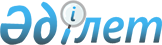 О внесении изменений и дополнений в решение Алтынсаринского районного маслихата от 27 октября 2005 года № 166 "О дополнительном регламентировании порядка и мест проведения мирных собраний, митингов, шествий пикетов и демонстрации в Алтынсаринском районе"
					
			Утративший силу
			
			
		
					Решение маслихата Алтынсаринского района Костанайской области от 29 апреля 2009 года № 156. Зарегистрировано Управлением юстиции Алтынсаринского района Костанайской области 10 июня 2009 года № 9-5-92. Утратило силу решением маслихата Алтынсаринского района Костанайской области от 26 марта 2014 года № 171

      Сноска. Утратило силу решением маслихата Алтынсаринского района Костанайской области от 26.03.2014 № 171.      В соответствии со статьей 6 Закона Республики Казахстан "О местном государственном управлении и самоуправлении в Республике Казахстан" и статьей 10 Закона Республики Казахстан "О порядке организации и проведения мирных собраний, митингов, шествий, пикетов и демонстраций в Республике Казахстан" и на основании протеста прокурора Алтынсаринского района от 17 марта 2009 года № 7-2-504-09 о приведении нормативно правового акта в соответствие с законодательством Республики Казахстан, а также в целях обеспечения общественного порядка, не допущения препятствия движению транспорта и пешеходов, созданию помех бесперебойному функционированию объектов инфраструктуры, причинению ущерба зеленным насаждениям и малым архитектурным формам Алтынсаринский районный маслихат РЕШИЛ:

      1. Внести следующие изменения и дополнения в решение Алтынсаринского районного маслихата от 27 октября 2005 года № 166 "О дополнительном регламентировании порядка и мест проведения митингов, шествий, пикетов и демонстрации в Алтынсаринском районе" (номер в государственном Реестре нормативно правовых актов 9-5-14, опубликованного в газете "Таза бұлақ-Чистый родник" от 5 декабря 2005 года № 29) изложить в новой редакции согласно приложения (прилагается).



      2. Акимату района, акимат сельских округов и сел при поступлении заявления о проведении мирных собраний, митинга, шествия, пикетов или демонстрации обеспечить выполнение требований статьи 3 Закона Республики Казахстан "О порядке проведения мирных собраний, митингов, шествий, пикетов и демонстраций в Республике Казахстан".



      3. Настоящее решение вступает в действие по истечении десяти календарных дней после дня их первого официального опубликования.      Председатель внеочередной                        В. Максимова

      сессии Алтынсаринского

      районного маслихата      Секретарь Алтынсаринского                     Т. Кульмагамбетов

      районного маслихата      СОГЛАСОВАНО      Аким

      Алтынсаринского района

      _____________ А. Бондаренко

      29.05.2009

Приложение                    

к решению районного маслихата 

от 29 апреля 2009 года        

№ 156                          

Места проведения мирных собраний, митингов, шествий,

пикетов и демонстраций
					© 2012. РГП на ПХВ «Институт законодательства и правовой информации Республики Казахстан» Министерства юстиции Республики Казахстан
				№
п/п
Наименование сельского округа
Наименование населенного пункта
Место проведения
1Большечураковский сельский округБольшая-ЧураковкаТерритория открытого рынка по ул. Почтовая2Димитровский сельский округТанабайУ памятника павших борцов в годы Великой Отечественной Войны по ул. Уражайная3Докучаевский сельский округДокучаевкаУ площади конторы ТОО "Беляевка" по ул. Первомайская 214Лермонтовский сельский округЛермонтовоЦентральный стадион села Лермонтово5Маяковский сельский округПервомайскийУ стелы павшим бойцам в годы Великой Отечественной войны6Новоалексеевский сельский округНовоалексеевкаПлощадь у Дома культуры "Алтын дән"7Приозерский сельский округПриозерноеПлощадь по ул. Ленина8Силантьевский сельский округСилантьевкаМалая-ЧураковкаЗуевкаБирюковкаВозле памятника войнам павшим в годы Великой Отечественной ВойныВозле памятника войнам павшим в годы Великой Отечественной ВойныВозле памятника войнам павшим в годы Великой Отечественной Войны9Щербаковский сельский округЩербаковоУ обелиска войнам павшим в годы Великой Отечественной Войны10Краснокардонский сельский округКрасный-КардонПлощадь возле Дома культуры11Свердловский сельский округСвердловоПлощадь возле Дома культуры по ул. Целинной12Убаганский сельский округУбаганскоеПлощадь возле здания "Казначейства" ул. Ленина